Auto Maintenance Log Month:____________ Vehicle:___________ Remember: Regular car maintenance will prolong the health of one's vehicle. A little TLC with go a long way in keeping you and your loved one's safe. 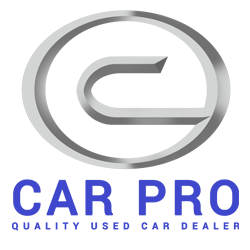 Date Mileage Maintenance Description Cost Performed by 